דף הרשמה - קייטנת פסח 2019 יש למלא, לחתום בתחתית הדף ולשלוח לפקס 04-6751764  או במייל  office@afikimdogs.co.ilהמלצת הצוות לגבי גילאים:קייטנת חילוץ והצלה: גילאי 9-13קייטנת "גורים": גילאי 7-10 מחנה אילוף לנוער: גילאי 13-16*** אין מופע סיום ***פרטי הנרשם: שם:					   בן / בת     תאריך לידה:				כתובת:												טלפון:					   פלאפון:					        	  טלפון הורים בעבודה:			  	פקס 							E mail 												מספר הקייטנות בהן השתתפתי: זאת הראשונה / שנייה / שלישית / הפסקנו לספור(הקף)נא השב לכל השאלות הרפואיות / אני מצהיר בזאת כי:1.לא ידוע לי על מגבלות בריאותיות המונעות מבני/מבתי להשתתף בפעילות הנערכת בקייטנה2.יש לבני/לבתי מגבלות בריאותיות המונעות השתתפות מלאה/חלקית בפעילות הנדרשת בקייטנה: 	תיאור המגבלה:											מצורף אישור רפואי שניתן ע"י					לתקופה של				3.יש לבני/לבתי מגבלה בריאותית כרונית (כגון אסטמה, סוכרת נעורים, אפילפסיה וכד') 			מצורף אישור רפואי שניתן ע"י						לתקופה של		4.בני/בתי מקבל/ת את הטיפול התרופתי הזה: סוג התרופה:						תיאור אופן הטיפול:										5.בני/בתי נעזר/ת בכוחות עצמו/עצמה בציוד הרפואי הבא (משאף, ערכת זריקות, ערכת טיפול וכו')6.האם קיימת רגישות מיוחדת לתרופות / מזון?					 			 יש להביא תרופות נדרשות, וחובה לעדכן את חובש הקייטנה.חבר/ת בקופ"ח:				ת.ז של הילד/ה  			      	  		בעמק הירדן ישנה מרפאה של קופ"ח כללית, ובטבריה מכבי ומאוחדת. בקייטנה יש חובש צמוד.עלויות הקייטנה: 	  	קייטנת פסח (5 ימים)         = 2300 ₪קייטנת פסח (4 ימים)         = 1900 ₪קייטנת "גורים" (3 ימים)      = 1300 ₪ תשלום: שם בעל הכרטיס: 			תעודת זהות: 		     מס' תשלומים: __ 	     	מס' כרטיס אשראי:							תוקף:		/	דמי ביטול: במקרה של ביטול השתתפות בקייטנת ילד וכלבו:עד 10 ימים לפני מועד תחילת הקייטנה: החזר מלא בקיזוז עמלת חברת האשראי + דמי טיפול- 80 ₪ .עד 4 ימים לפני מועד תחילת הקייטנה: החזר בקיזוז 400 ₪.הפסקת הקייטנה במהלך ההשתתפות: החזר של 100 ₪ עבור כל יום שבו לא נכח/ה הילד/ה, או זכות להשתתפות בקייטנה בתאריך אחר. (בקיזוז ימי שהייה).אין אחריות על אובדן ציוד ורכוש של הילד/ה (נא לא לשלוח חפצי ערך לקייטנה)ההורה מאשר/ת השתתפות הילד/ה בפעילות מחוץ לשטח הקיבוץ.אני מאשר/ת העלאת תמונות ילדי שצולמו בפעילויות הקייטנה לאינטרנט.פרטי הכלב/ה: מין הכלב/ה:		 גיל הכלב:		גזע:				     מצב חיסונים - אנא סמן בעיגול את מה שקיים כבר: כלבת, משושה, תולעת הפארק.הצגת פנקס חיסונים בעת האיסוף - חובה,  לא תתאפשר עליה לאוטובוס ללא הצגת פנקס.בחתימתי אני מאשר כי האינפורמציה הרפואית הועברה במלואה -שם ממלא הטופס			        , חתימה			  במידה וילדי יזדקק לטיפול רפואי בקופ"ח יהיה עלי להסדיר את הנושא  מול קופת החולים של המשפחהסוג הקייטנהתאריך קייטנהסמן ב-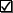 קייטנת פסח - חילוץ והצלה (5 ימים)14-18/4קייטנת גורים - (3 ימים)14-16/4קייטנת גורים - (3 ימים)16-18/4מחנה אילוף לנוער 21-24/4קייטנת פסח - חילוץ והצלה (4 ימים)21-24/4הסעות כיוון אחד: מת"א 85 ₪          – כן / לא M הדרך 85 ₪      – כן / לאצומת אלונים 85 ₪ – כן / לאהסעות הלוך ושוב: מת"א 170 ₪          – כן / לא M הדרך 170 ₪      – כן / לאצומת אלונים 170 ₪ – כן / לא